Instructions:  The completion and submittal of this report fulfills federal requirements (U.S. Environmental Protection Agency) to report to the Minnesota Pollution Control Agency (MPCA) light non-aqueous phase liquid (LNAPL) recovery actions within 45 days of discovery. For further information see the Light non-aqueous phase liquid management strategy found on the MPCA’s website at https://www.pca.state.mn.us/waste/cleanup-guidance. Contact the MPCA prior to conducting an LNAPL recovery test. Do not revise or delete any text or questions from this report form.Responsible party informationLeak site informationEnvironmental professional informationBy signing this document, I/we acknowledge that we are submitting this document on behalf of and as agents of the responsible person or volunteer for this leak site. I/we acknowledge that if information in this document is inaccurate or incomplete, it will delay the completion of remediation and may harm the environment and may result in a reduction in Petrofund reimbursement. In addition, I/we acknowledge on behalf of the responsible person or volunteer for this leak site that if this document is determined to contain a false material statement, representation, or certification, or if it omits material information, the responsible person or volunteer may be found to be in violation of Minn. Stat. § 115.075 or Minn. R. 7000.0300 (Duty of Candor), and that the responsible person or volunteer may be liable for civil penalties.By typing/signing my name below, I certify the above statements to be true and correct, to the best of my knowledge, and that this information can be used for the purpose of processing this form.SignaturesCompany information:Project manager information:Section 1: LNAPL discoverySection 2: LNAPL recoverySection 3: FiguresAttach the following figures in order of discussion in the text. All figures must include a north arrow, scale, and legend. Approximate scales are not acceptable.Section 4: Tables (Add additional rows as needed.)1 LNAPL = Light non-aqueous phase liquid2 GW = Groundwater3 Volume recovered during individual recovery event for that location.4 Cumulative volume recovered at each recovery location (i.e., total volume removed for all recovery events to date).Notes: Section 4: Tables - Continued (Add additional rows as needed.)Table 2aLNAPL1 recovery test – Removal phase1 LNAPL = Light non-aqueous phase liquid2 GW = GroundwaterAdd additional rows as needed.Notes:Section 4: Tables - Continued (Add additional rows as needed.)Table 2bLNAPL1 recovery test – Recharge phase1 LNAPL = Light non-aqueous phase liquid2 GW = Groundwater3 Incremental recharge rate is calculated using the volume recharged between two consecutive measurements and the elapsed time between those two measurements.4 Cumulative recharge rate is calculated using the total recharged volume and the total elapsed time at that measurement. If LNAPL is present in the well at the start time (i.e., time zero), remember to subtract this initial volume from the subsequent volumes to determine the total recharged volume. This is only applicable to the Cumulative FP Recharge Rate calculation.Notes:Section 5: AppendicesAttach any appendices as needed.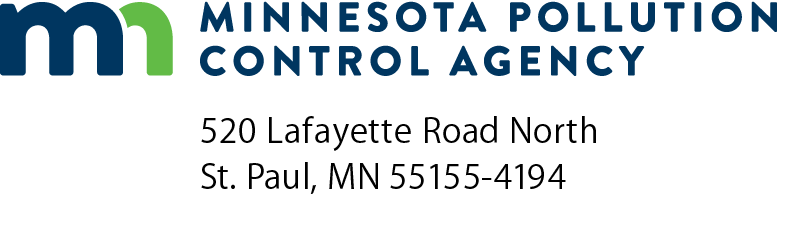 Light non-aqueous phase liquid (LNAPL) recovery reportPetroleum Remediation ProgramGuidance document 2-03Doc Type: Free Product Recovery WorksheetMPCA Site ID:LS00     Date (mm/dd/yyyy):Individual or corporate name:Individual or corporate name:Individual or corporate name:Individual or corporate name:Mailing address:Mailing address:Mailing address:City:State:Zip code:Email:Email:Phone:Alternative contact name (if any):Alternative contact name (if any):Alternative contact name (if any):Alternative contact name (if any):Alternative contact name (if any):Phone:Name:Name:Phone:Leak site address:Leak site address:Leak site address:Leak site address:City:State:Zip code:Zip code:County:County:County:Report author(s)Report author(s)Report author(s)Report author(s)Report author(s)Report reviewer(s)Report reviewer(s)Report reviewer(s)Report reviewer(s)Signature:Signature:SignatureSignature(This document has been electronically signed.)(This document has been electronically signed.)(This document has been electronically signed.)(This document has been electronically signed.)(This document has been electronically signed.)Title:Title:Date (mm/dd/yyyy):Date (mm/dd/yyyy):Date (mm/dd/yyyy):Date (mm/dd/yyyy):Date (mm/dd/yyyy):Date (mm/dd/yyyy):Signature:Signature:SignatureSignature(This document has been electronically signed.)(This document has been electronically signed.)(This document has been electronically signed.)(This document has been electronically signed.)(This document has been electronically signed.)Title:Title:Date (mm/dd/yyyy):Date (mm/dd/yyyy):Date (mm/dd/yyyy):Date (mm/dd/yyyy):Date (mm/dd/yyyy):Date (mm/dd/yyyy):Name(s) of field technician(s):Name(s) of field technician(s):Name(s) of field technician(s):Name(s) of field technician(s):Name:Name:Phone:Phone:Mailing address:Mailing address:Mailing address:City:State:Zip code:Zip code:Name:Phone:Email:1.Initial LNAPL discovery date (mm/dd/yyyy):Initial LNAPL discovery date (mm/dd/yyyy):Initial LNAPL discovery date (mm/dd/yyyy):Initial LNAPL discovery date (mm/dd/yyyy):Initial LNAPL discovery date (mm/dd/yyyy):Time:Time:Time: am    pm am    pm2.You are required to report LNAPL immediately. Please call the Minnesota duty officer at 651-649-5451 or 800-422-4798.You are required to report LNAPL immediately. Please call the Minnesota duty officer at 651-649-5451 or 800-422-4798.You are required to report LNAPL immediately. Please call the Minnesota duty officer at 651-649-5451 or 800-422-4798.You are required to report LNAPL immediately. Please call the Minnesota duty officer at 651-649-5451 or 800-422-4798.You are required to report LNAPL immediately. Please call the Minnesota duty officer at 651-649-5451 or 800-422-4798.You are required to report LNAPL immediately. Please call the Minnesota duty officer at 651-649-5451 or 800-422-4798.You are required to report LNAPL immediately. Please call the Minnesota duty officer at 651-649-5451 or 800-422-4798.You are required to report LNAPL immediately. Please call the Minnesota duty officer at 651-649-5451 or 800-422-4798.You are required to report LNAPL immediately. Please call the Minnesota duty officer at 651-649-5451 or 800-422-4798.You are required to report LNAPL immediately. Please call the Minnesota duty officer at 651-649-5451 or 800-422-4798.You are required to report LNAPL immediately. Please call the Minnesota duty officer at 651-649-5451 or 800-422-4798.You are required to report LNAPL immediately. Please call the Minnesota duty officer at 651-649-5451 or 800-422-4798.You are required to report LNAPL immediately. Please call the Minnesota duty officer at 651-649-5451 or 800-422-4798.You are required to report LNAPL immediately. Please call the Minnesota duty officer at 651-649-5451 or 800-422-4798.You are required to report LNAPL immediately. Please call the Minnesota duty officer at 651-649-5451 or 800-422-4798.Call date (mm/dd/yyyy):Call date (mm/dd/yyyy):Call time:Call time: am    pm am    pm am    pm am    pmName:Affiliation of caller:Affiliation of caller:Affiliation of caller:Affiliation of caller:Duty officer report number:Duty officer report number:Duty officer report number:Duty officer report number:Name and ID of duty officer:Name and ID of duty officer:Name and ID of duty officer:Name and ID of duty officer:3.Provide the time period covered by information in this report.Provide the time period covered by information in this report.Provide the time period covered by information in this report.Provide the time period covered by information in this report.Provide the time period covered by information in this report.Provide the time period covered by information in this report.Provide the time period covered by information in this report.Provide the time period covered by information in this report.Provide the time period covered by information in this report.Provide the time period covered by information in this report.Provide the time period covered by information in this report.Provide the time period covered by information in this report.Provide the time period covered by information in this report.Provide the time period covered by information in this report.Provide the time period covered by information in this report.Begin date (mm/dd/yyyy):Begin date (mm/dd/yyyy):Begin date (mm/dd/yyyy):End date (mm/dd/yyyy):End date (mm/dd/yyyy):End date (mm/dd/yyyy):End date (mm/dd/yyyy):End date (mm/dd/yyyy):4.Describe the circumstances of LNAPL discovery (e.g., where was it detected or observed, which well). Provide a site map showing where LNAPL was discovered.Describe the circumstances of LNAPL discovery (e.g., where was it detected or observed, which well). Provide a site map showing where LNAPL was discovered.Describe the circumstances of LNAPL discovery (e.g., where was it detected or observed, which well). Provide a site map showing where LNAPL was discovered.Describe the circumstances of LNAPL discovery (e.g., where was it detected or observed, which well). Provide a site map showing where LNAPL was discovered.Describe the circumstances of LNAPL discovery (e.g., where was it detected or observed, which well). Provide a site map showing where LNAPL was discovered.Describe the circumstances of LNAPL discovery (e.g., where was it detected or observed, which well). Provide a site map showing where LNAPL was discovered.Describe the circumstances of LNAPL discovery (e.g., where was it detected or observed, which well). Provide a site map showing where LNAPL was discovered.Describe the circumstances of LNAPL discovery (e.g., where was it detected or observed, which well). Provide a site map showing where LNAPL was discovered.Describe the circumstances of LNAPL discovery (e.g., where was it detected or observed, which well). Provide a site map showing where LNAPL was discovered.Describe the circumstances of LNAPL discovery (e.g., where was it detected or observed, which well). Provide a site map showing where LNAPL was discovered.Describe the circumstances of LNAPL discovery (e.g., where was it detected or observed, which well). Provide a site map showing where LNAPL was discovered.Describe the circumstances of LNAPL discovery (e.g., where was it detected or observed, which well). Provide a site map showing where LNAPL was discovered.Describe the circumstances of LNAPL discovery (e.g., where was it detected or observed, which well). Provide a site map showing where LNAPL was discovered.Describe the circumstances of LNAPL discovery (e.g., where was it detected or observed, which well). Provide a site map showing where LNAPL was discovered.Describe the circumstances of LNAPL discovery (e.g., where was it detected or observed, which well). Provide a site map showing where LNAPL was discovered.5.Soil typeSoil typeSoil typeSoil typeSoil typeSoil typeSoil typeSoil typeSoil typeSoil typeSoil typeSoil typeSoil typeSoil typeSoil type6.Product type (if unknown or not clear, describe the characteristics and suggest the product type)Product type (if unknown or not clear, describe the characteristics and suggest the product type)Product type (if unknown or not clear, describe the characteristics and suggest the product type)Product type (if unknown or not clear, describe the characteristics and suggest the product type)Product type (if unknown or not clear, describe the characteristics and suggest the product type)Product type (if unknown or not clear, describe the characteristics and suggest the product type)Product type (if unknown or not clear, describe the characteristics and suggest the product type)Product type (if unknown or not clear, describe the characteristics and suggest the product type)Product type (if unknown or not clear, describe the characteristics and suggest the product type)Product type (if unknown or not clear, describe the characteristics and suggest the product type)Product type (if unknown or not clear, describe the characteristics and suggest the product type)Product type (if unknown or not clear, describe the characteristics and suggest the product type)Product type (if unknown or not clear, describe the characteristics and suggest the product type)Product type (if unknown or not clear, describe the characteristics and suggest the product type)Product type (if unknown or not clear, describe the characteristics and suggest the product type)7.Describe the suspected source of the LNAPL and identify on the site mapDescribe the suspected source of the LNAPL and identify on the site mapDescribe the suspected source of the LNAPL and identify on the site mapDescribe the suspected source of the LNAPL and identify on the site mapDescribe the suspected source of the LNAPL and identify on the site mapDescribe the suspected source of the LNAPL and identify on the site mapDescribe the suspected source of the LNAPL and identify on the site mapDescribe the suspected source of the LNAPL and identify on the site mapDescribe the suspected source of the LNAPL and identify on the site mapDescribe the suspected source of the LNAPL and identify on the site mapDescribe the suspected source of the LNAPL and identify on the site mapDescribe the suspected source of the LNAPL and identify on the site mapDescribe the suspected source of the LNAPL and identify on the site mapDescribe the suspected source of the LNAPL and identify on the site mapDescribe the suspected source of the LNAPL and identify on the site map8.LNAPL thickness or volume detectedLNAPL thickness or volume detectedLNAPL thickness or volume detectedLNAPL thickness or volume detectedLNAPL thickness or volume detectedLNAPL thickness or volume detectedLNAPL thickness or volume detectedLNAPL thickness or volume detectedLNAPL thickness or volume detectedLNAPL thickness or volume detectedLNAPL thickness or volume detectedLNAPL thickness or volume detectedLNAPL thickness or volume detectedLNAPL thickness or volume detectedLNAPL thickness or volume detected9.Describe LNAPL measurement methods and proceduresDescribe LNAPL measurement methods and proceduresDescribe LNAPL measurement methods and proceduresDescribe LNAPL measurement methods and proceduresDescribe LNAPL measurement methods and proceduresDescribe LNAPL measurement methods and proceduresDescribe LNAPL measurement methods and proceduresDescribe LNAPL measurement methods and proceduresDescribe LNAPL measurement methods and proceduresDescribe LNAPL measurement methods and proceduresDescribe LNAPL measurement methods and proceduresDescribe LNAPL measurement methods and proceduresDescribe LNAPL measurement methods and proceduresDescribe LNAPL measurement methods and proceduresDescribe LNAPL measurement methods and procedures10.List obvious nearby receptors, including basements, utilities, water wells, etc.List obvious nearby receptors, including basements, utilities, water wells, etc.List obvious nearby receptors, including basements, utilities, water wells, etc.List obvious nearby receptors, including basements, utilities, water wells, etc.List obvious nearby receptors, including basements, utilities, water wells, etc.List obvious nearby receptors, including basements, utilities, water wells, etc.List obvious nearby receptors, including basements, utilities, water wells, etc.List obvious nearby receptors, including basements, utilities, water wells, etc.List obvious nearby receptors, including basements, utilities, water wells, etc.List obvious nearby receptors, including basements, utilities, water wells, etc.List obvious nearby receptors, including basements, utilities, water wells, etc.List obvious nearby receptors, including basements, utilities, water wells, etc.List obvious nearby receptors, including basements, utilities, water wells, etc.List obvious nearby receptors, including basements, utilities, water wells, etc.List obvious nearby receptors, including basements, utilities, water wells, etc.11.Describe mobile LNAPL delineation activities completed to date and provide a site map showing the known extent of LNAPL.Describe mobile LNAPL delineation activities completed to date and provide a site map showing the known extent of LNAPL.Describe mobile LNAPL delineation activities completed to date and provide a site map showing the known extent of LNAPL.Describe mobile LNAPL delineation activities completed to date and provide a site map showing the known extent of LNAPL.Describe mobile LNAPL delineation activities completed to date and provide a site map showing the known extent of LNAPL.Describe mobile LNAPL delineation activities completed to date and provide a site map showing the known extent of LNAPL.Describe mobile LNAPL delineation activities completed to date and provide a site map showing the known extent of LNAPL.Describe mobile LNAPL delineation activities completed to date and provide a site map showing the known extent of LNAPL.Describe mobile LNAPL delineation activities completed to date and provide a site map showing the known extent of LNAPL.Describe mobile LNAPL delineation activities completed to date and provide a site map showing the known extent of LNAPL.Describe mobile LNAPL delineation activities completed to date and provide a site map showing the known extent of LNAPL.Describe mobile LNAPL delineation activities completed to date and provide a site map showing the known extent of LNAPL.Describe mobile LNAPL delineation activities completed to date and provide a site map showing the known extent of LNAPL.Describe mobile LNAPL delineation activities completed to date and provide a site map showing the known extent of LNAPL.Describe mobile LNAPL delineation activities completed to date and provide a site map showing the known extent of LNAPL.1.Describe in general all LNAPL recovery events in this reporting period (e.g., what was done, where was it done, duration).2.Describe in detail LNAPL recovery methods and procedures including whether groundwater was also recovered and how recovered LNAPL was differentiated from recovered groundwater.3.Complete Table 1. Discuss event-based and cumulative LNAPL and groundwater volumes recovered.4.Provide observations concerning LNAPL recharge rate(s) for each impacted well.5.If an LNAPL recovery test was performed, complete Tables 2a and 2b and include applicable figures. Describe the methods, procedures, calculations, results, and conclusions.6.Describe how recovered LNAPL and groundwater were handled, including the disposal method and location.7.Provide recommendations for future recovery and/or mobile LNAPL delineation activities and discuss the rationale for those activities.Site location map using a U.S. Geological Survey 7.5 minute quadrangle map.One or more site maps showing (as applicable):StructuresBoring and well locations (including any drinking water wells on site)Suspected source(s) of LNAPLLocations and depths of on-site buried utilitiesAll past and present petroleum storage tanks, piping, dispensers, and transfer areasExtent of soil excavationHorizontal extent of LNAPLDistinguish sequential elements of investigations by dates, symbols, etc. in the legend.LNAPL recovery test graphs showing product thickness and volume versus time during the recharge phase (Table 2b data).Table 1LNAPL1 RecoveryTable 1LNAPL1 RecoveryTable 1LNAPL1 RecoveryTable 1LNAPL1 RecoveryTable 1LNAPL1 RecoveryTable 1LNAPL1 RecoveryTable 1LNAPL1 RecoveryTable 1LNAPL1 RecoveryTable 1LNAPL1 RecoveryTable 1LNAPL1 RecoveryTable 1LNAPL1 RecoveryTable 1LNAPL1 RecoveryRecovery locationIDRecovery datePre-recovery measurementsPre-recovery measurementsPre-recovery measurementsPre-recovery measurementsRecovery methodEvent recovery3Event recovery3Cumulative recovery4Cumulative recovery4CommentsRecovery locationIDRecovery dateDepth to LNAPL (ft)Depth to GW2(ft)LNAPL thickness(ft)LNAPL volume(gal)Recovery methodLNAPL (gal)GW (gal)LNAPL (gal)GW (gal)CommentsRecovery locationIDDateTime(HH:mm)Elapsed time(min)Depth to LNAPL(ft)Depth to GW2(ft)LNAPL thickness(ft)LNAPL volume in well(gal)Total LNAPL removed(gal)Total GWremoved(gal)LNAPLremoval rate(gal/day)Removal methodCommentsRecovery locationIDDateTime(HH:mm)Elapsed time(min)Depth to LNAPL (ft)Depth to GW2(ft)LNAPL thickness(ft)LNAPL volume in well(gal)IncrementalLNAPLrecharge rate3(gal/day)Cumulative LNAPLrecharge rate4(gal/day)Comments